CURRICULUM VITAE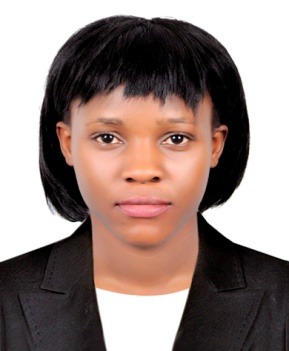 Name			:	JOSEPHINE			Nationality		:	UGANDANDate of Birth		:	06-03-1990	Sex			:	FEMALE		Email			:	Josephine.382373@2freemail.com  Profession		:	WAITRESSOBJECTIVES	Self motivated with a pleasing and positive attitude, hard working and skilled person with excellent Oral and written communication skills who enjoys meeting challenges.SKILLS SETTelephone Skills, Verbal Communication, Microsoft Office Skills, Listening, Professionalism, Customer Focus, Organization, Informing Others, Handles Pressure, Phone Skills, Supply ManagementPersonality TraitsHigh level of communication skillsExcellent problem solving skills and leadership.High level of self-motivationHandle matters with maturity, tact and discretionStrong sense of responsibility with perfect dedicationAble to cope with high demanding business environmentExcellent knowledge of customer service.WORK EXPIERIENCE MOLCUE RESTAURANT DUBAI POSITION: WAITRESS2016 up to dateDUTIES &RESPONSIBILITIES:Attending daily briefings.Informing customers of daily specialsExplaining to customers the different menusArranging the tables before the customers arriveResponsible for the receiving, greeting and seating of guests.Checking with customers to ensure that they are enjoying their meals and rectifying any problems that may ariseContinued serviceClearing of the table SERENA HOTEL KAMPALA UGANDAPOSITION: WAITRESSDURATION: 2014-2016DUTIES &RESPONSIBILITIES:Welcoming and greeting customersTaking and serving meal ordersOffering and serving beverage and appetizersContinued serviceCleaning tables and counters after the customers are done with their mealsDelivering the check and accepting paymentSuggesting to customers what to eat when they’re not decided ACHIEVEMENTS	UAE working experience.Introduction to the Arabic expressional phrases.Exposed to most safety UAE laws of directions and needed services. Good illustrationWays of handling various nationalities.Self-supervision.Ability to lead others and good command of instructions.Deliver good dedicationsACADEMIC BACKGROUNDA CERTIFICATE IN COMPUTER SKILLSUGANDA ADVANCED CERTIFICATE OF EDUCATION[UACE] HGH SCHOOL CERTIFICATE{UCE}LANGUAGE ABILITIES 	ENGLISH LUGANDAKISWAHILIHOBBIES	READINGNOVELSSURFING THE INTERNETSWIMMINGREFERENCE		AVAILABLE UPON REQUEST